Проект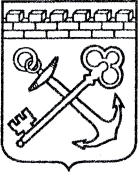 АДМИНИСТРАЦИЯ ЛЕНИНГРАДСКОЙ ОБЛАСТИКОМИТЕТ ПО СОХРАНЕНИЮ КУЛЬТУРНОГО НАСЛЕДИЯ ЛЕНИНГРАДСКОЙ ОБЛАСТИПРИКАЗ«___»____________2021 г.                                                         №___________________                                                                                                         г. Санкт-ПетербургОб установлении предмета охраны объекта культурного наследия федерального значения «Адмиралтейские ворота», 1797 г., входящего в состав объекта культурного наследия федерального значения «Ансамбль Гатчинского дворца и парка», расположенного по адресу: Ленинградская область, Гатчинский район, г. Гатчина, Дворцовый паркВ соответствии со статьями 9.1, 33, 47.3 Федерального закона                                        от 25 июня 2002 года № 73-ФЗ «Об объектах культурного наследия (памятниках истории и культуры) народов Российской Федерации», статьей 4 закона Ленинградской области от 25 декабря 2015 года № 140-оз «О государственной охране, сохранении, использовании и популяризации объектов культурного наследия (памятников истории и культуры) народов Российской Федерации, расположенных на территории Ленинградской области», пунктом 2.1.1. Положения 
о комитете по сохранению культурного наследия Ленинградской области, утвержденного постановлением Правительства Ленинградской области 
от 24 декабря 2020 года № 850, приказываю:Установить предмет охраны объекта культурного наследия 
федерального значения «Адмиралтейские ворота», 1797 г., входящего в состав объекта культурного наследия федерального значения «Ансамбль Гатчинского дворца и парка», расположенного по адресу: Ленинградская область, Гатчинский район, г. Гатчина, Дворцовый парк, поставленного под государственную охрану Постановлением Совета Министров от 30 августа 1960 года № 1327 «О дальнейшем улучшении дела охраны памятников культуры в РСФСР», согласно приложению 
к настоящему приказу.Отделу по осуществлению полномочий Российской Федерации в сфере объектов культурного наследия комитета по сохранению культурного наследия Ленинградской области обеспечить внесение соответствующих сведений в Единый государственный реестр объектов культурного наследия (памятников истории 
и культуры) народов Российской Федерации.Сектору осуществления надзора за состоянием, содержанием, сохранением, использованием и популяризацией объектов культурного наследия комитета по сохранению культурного наследия Ленинградской области обеспечить размещение настоящего приказа на сайте комитета по сохранению культурного наследия Ленинградской области в информационно-телекоммуникационной сети «Интернет».Настоящий приказ вступает в силу со дня его официального опубликования.Контроль за исполнением настоящего приказа возложить на заместителя председателя комитета по сохранению культурного наследия Ленинградской области, уполномоченного в области сохранения, использования, популяризации 
и государственной охраны объектов культурного наследия (памятников истории 
и культуры) народов Российской Федерации.Заместитель Председателя ПравительстваЛенинградской области – председатель комитета по сохранению культурного наследия		                             В.О. Цой Приложениек приказу комитета по сохранению культурного наследияЛенинградской областиот «___» _____________2021 г.№ _________________________Предмет охраны объекта культурного наследия федерального значения «Адмиралтейские ворота», 1797 г.,  входящего в состав объекта культурного наследия федерального значения «Ансамбль Гатчинского дворца и парка», расположенного по адресу: Ленинградская область, Гатчинский район, г. Гатчина, Дворцовый парк.* Предмет охраны может быть уточнен при проведении дополнительных научных исследований.№п/пВиды предмета охраны Предмет охраныФотофиксация12341.Объемно-пространственное и планировочное решение территории Историческое местоположение каменных Адмиралтейских ворот на юго-восточной границе Дворцового парка вдоль проспекта 25 Октября, в границах территории объекта культурного наследия федерального значения «Ансамбль Гатчинского дворца и парка»;историческое архитектурно-композиционное и объемно-пространственное решение территории, на которой расположены ворота, являющиеся парадным входом в Дворцовый парк;композиционные и визуальные связи и раскрытия с основных планировочных направлений Дворцового парка и центральной магистрали города Гатчина; визуальная связь между Адмиралтейскими воротами и Адмиралтейством.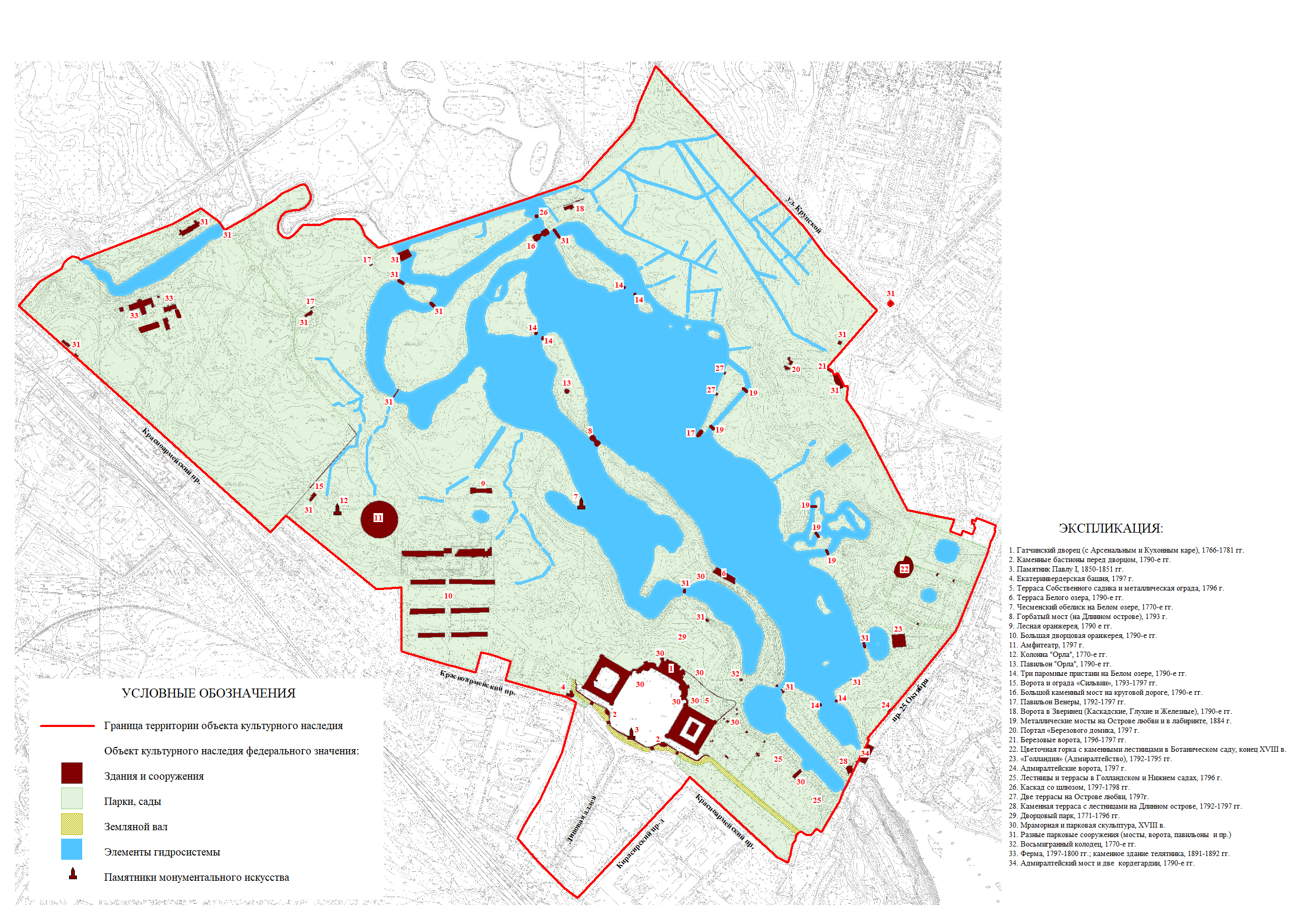 № 24 на плане - объект культурного наследия федерального значения «Адмиралтейские ворота»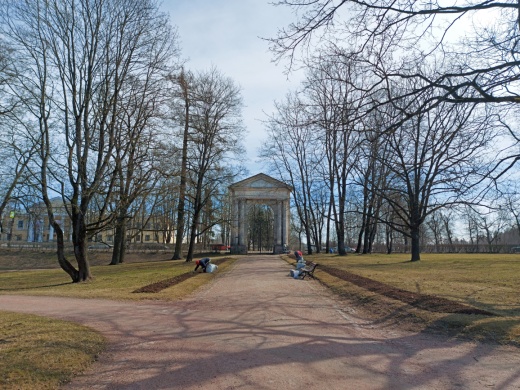 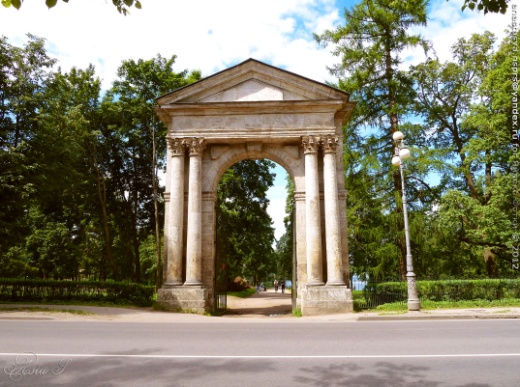 2.Объемно-пространственное решение Историческое местоположение (вдоль проспекта), габариты и конфигурация, высотные отметки Адмиралтейских ворот;историческое местоположение, габариты и конфигурация (скатная) окрытия фронтона, высотные отметки, материал окрытия (металл).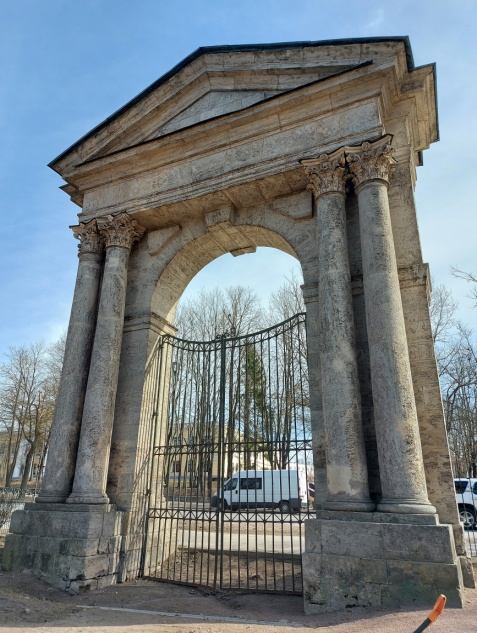 3.Конструктивное решениеИсторические фундаменты – местоположение, Исторические материал исполнения ворот – тёсаный пудостский известняк; исторические цоколь и стереобаты, поддерживающие колонны, – местоположение, габариты и конфигурация, отметка высоты;историческое пилоны – местоположение, габариты и конфигурация, отметка высоты; исторические колонны коринфского ордера – местоположение (сдвоенные на стилобатах), габариты, конфигурация, отметка высоты;историческая арка – местоположение, габариты, конфигурация (полуциркульная);исторический антаблемент – местоположение (опирается на колонны), габариты, конфигурация, отметка высоты;исторический фронтом – местоположение (в завершении ворот), габариты, конфигурация (треугольная), отметка высоты;исторические створки – местоположение (в проеме ворот), габариты и конфигурация (с вогнутым верхом), материал (кованое железо), рисунок исполнения (геометрический из вертикальных и горизонтальных прутьев с поясами наклонных стержней (два срединных и одни венчающий), увенчанный стилизованной кованой короной* из завитков и растительных элементов). *в настоящее время в руинированном состоянии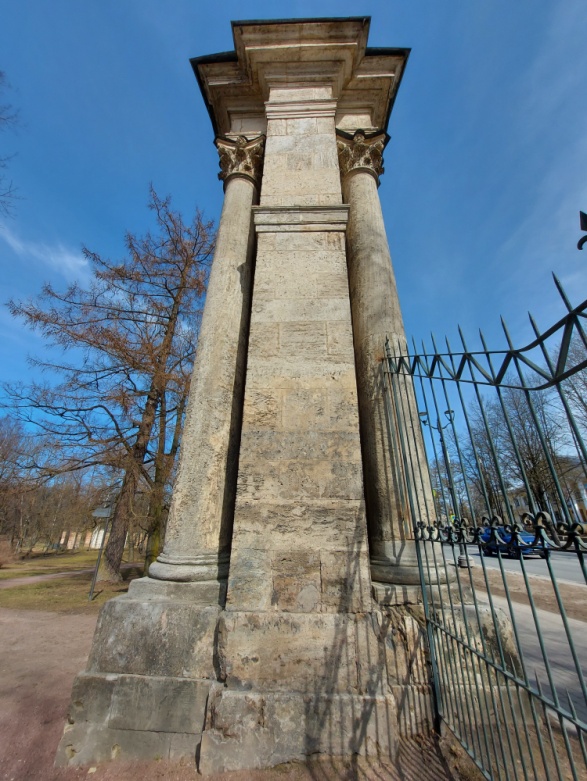 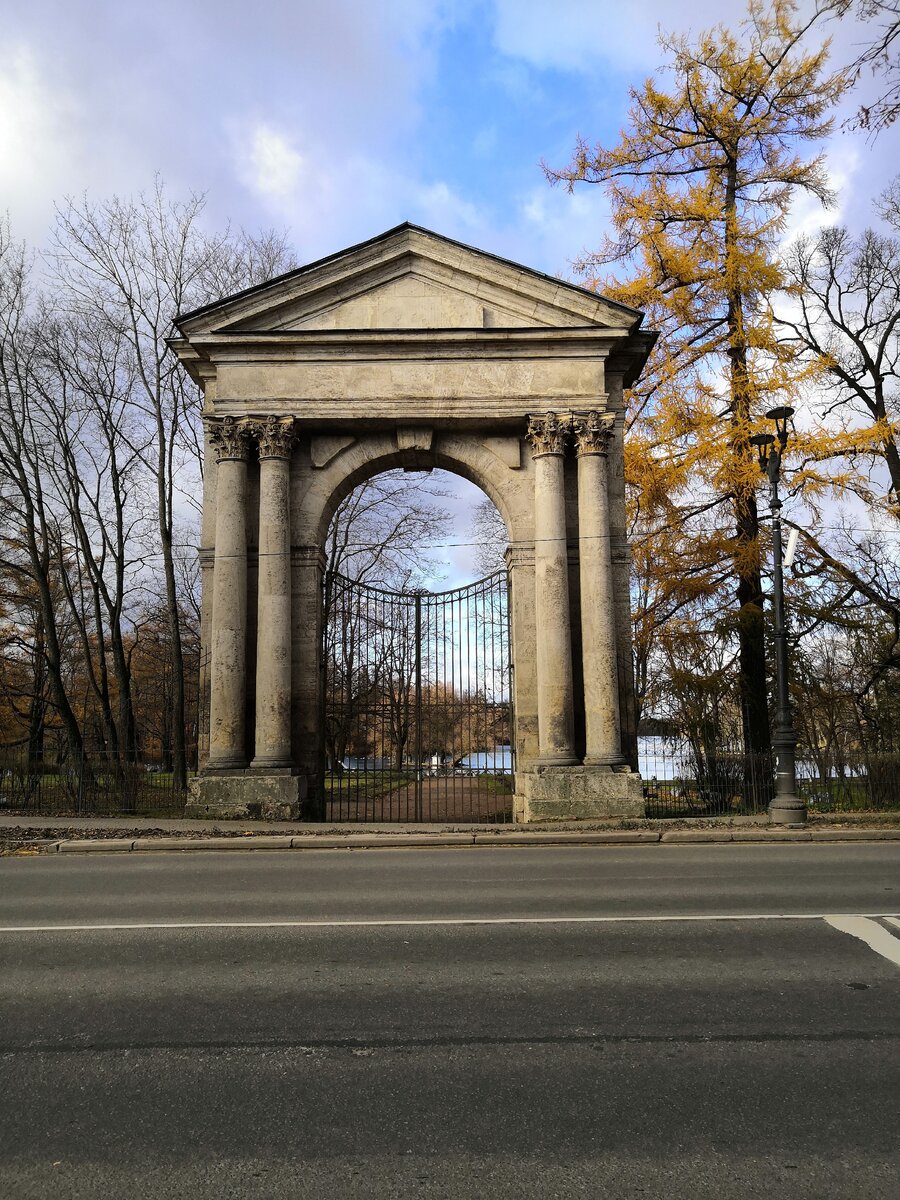 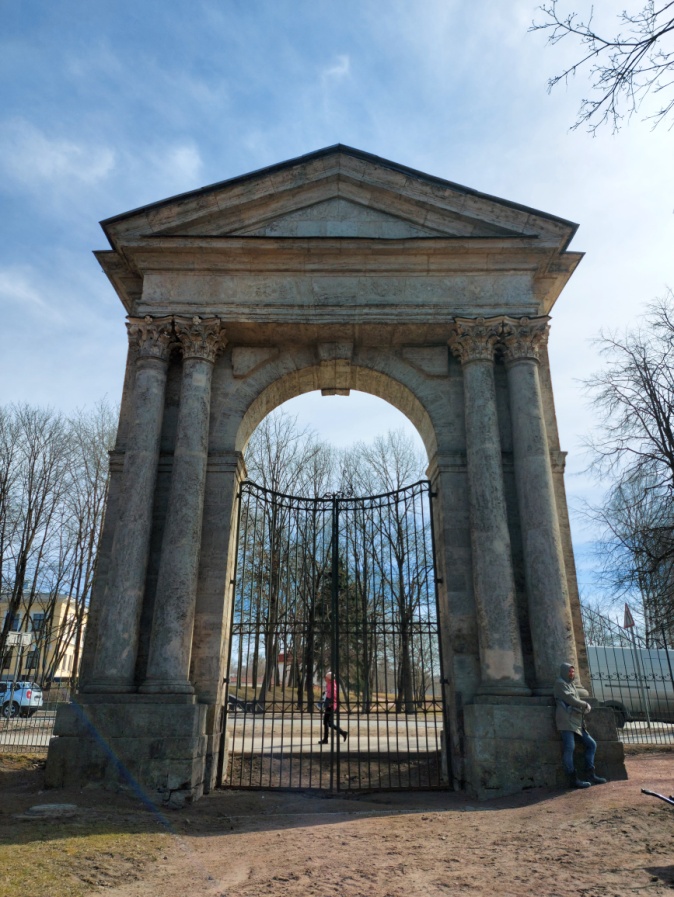 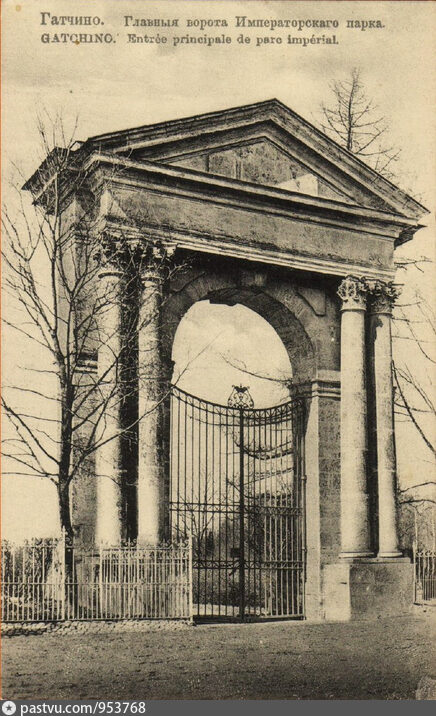 Фотография 1910 годов4.Архитектурно-художественное решение фасадовИдентичное архитектурно-художественное решение лицевых фасадов ворот;исторический архивольт простого сечения в оформлении арки, опирающийся на профилированные импосты, которые обрамляют пилоны ворот;исторический замковый камень простого трапециевидного сечения, которого фланкируют изогнутые треугольные филенки;историческое оформление антаблемента, объединенное с оформлением пилонов, профилированными тягами, гладким фризом и профилированным венчающим карнизом;историческое оформление профилированными карнизами треугольного фронтона.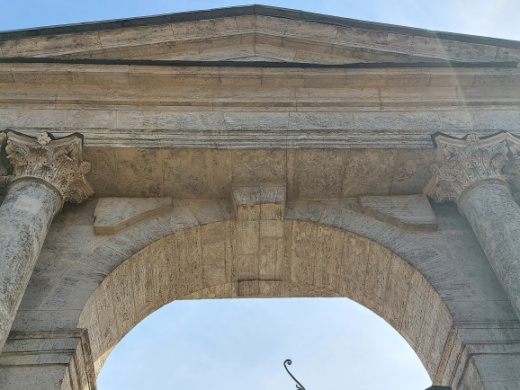 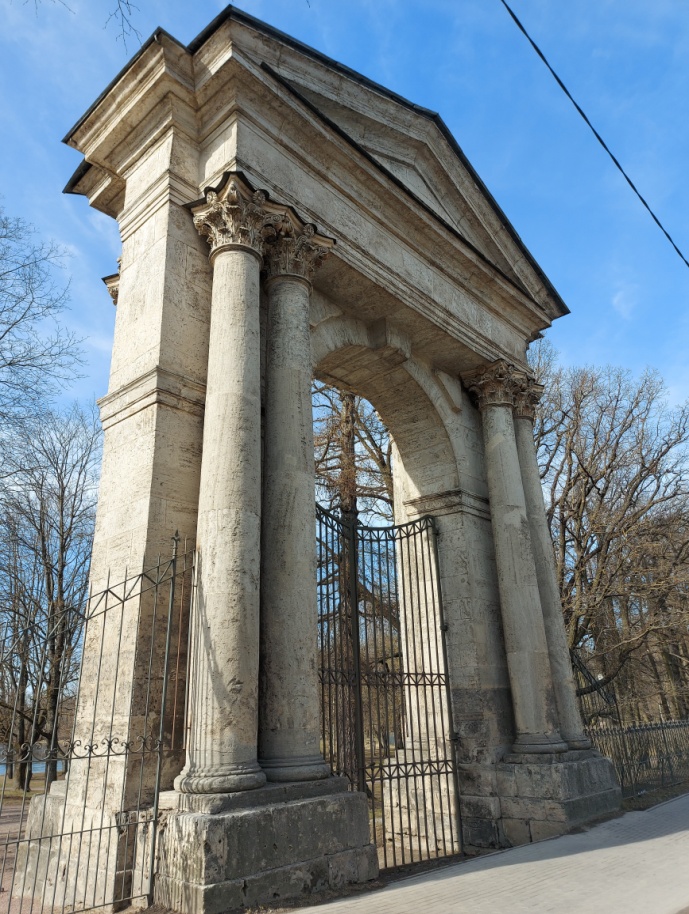 